ЧЕРНОПЕНСКИЙ  ВЕСТНИК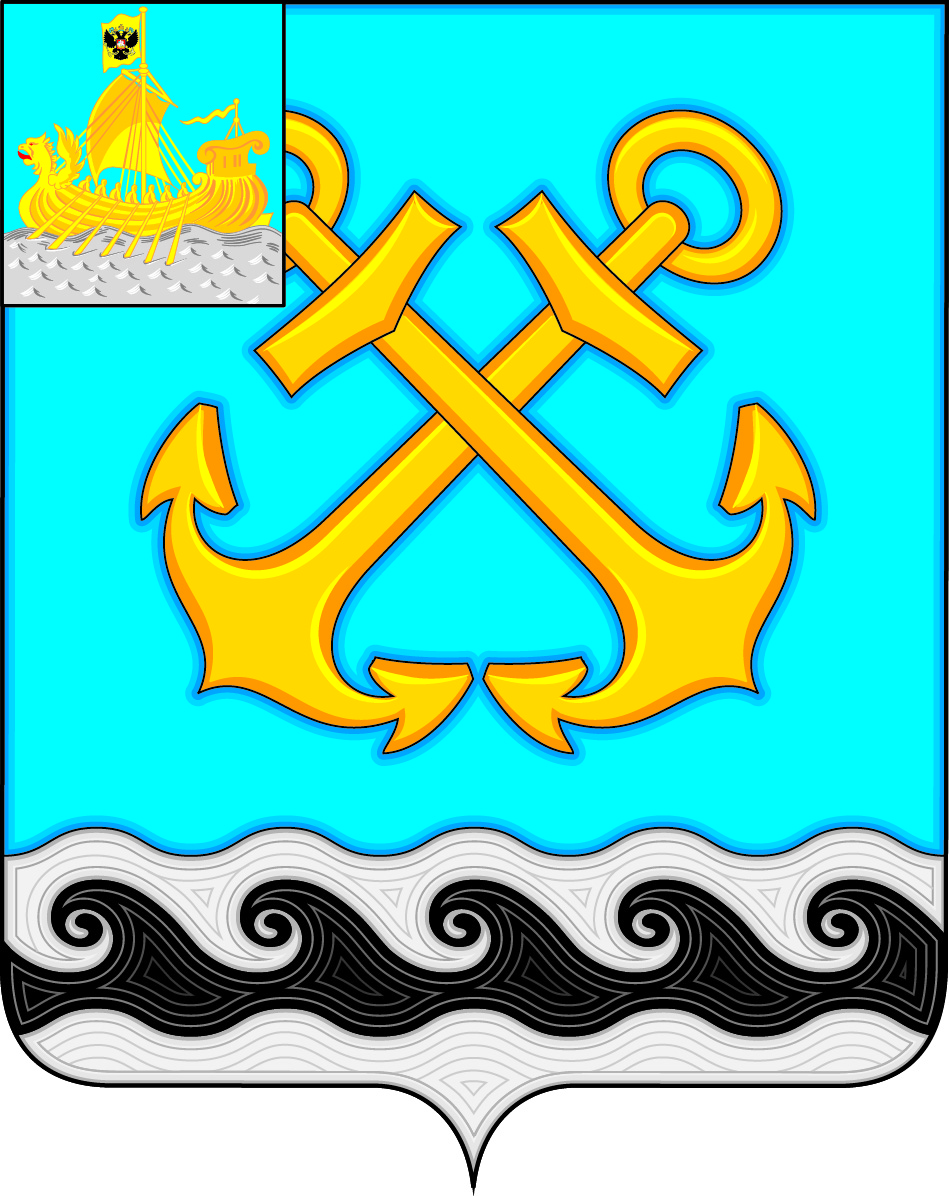 Информационный бюллетень Учредитель: Совет депутатов Чернопенского сельского поселения Костромского муниципального районаКостромской областиИнформационный бюллетеньвыходит с 30 ноября 2006 года             № 1        четверг  11 января 2024 года Сегодня в номере:1. Извещение об установлении публичного сервитута на земельные участки……………………………..……………………………………………..…стр. 2Извещение об установлении публичного сервитута на земельные участкиАдминистрация Костромского муниципального района Костромской области в соответствии со статьей 39.42 Земельного кодекса Российской Федерации информирует о возможности установления публичного сервитута на часть земельного участка с кадастровым номером 44:07:130201:839, местоположение: Костромская область, Костромской район, с. Чернопенье. Участок находится примерно в 30м по направлению на северо-восток от ориентира. Ориентир: дом №9 по ул. Тихая, из земель государственная собственность на которые не разграничена, в целях выделения земель общего пользования — организация проезда, сроком на 49 лет, по ходатайству администрации Чернопенского сельского поселения Костромского муниципального района Костромской области.Описание местоположения границ публичного сервитута указано в Приложении 1.Ознакомиться с ходатайством об установлении публичного сервитута и описанием местоположения границ публичного сервитута можно по адресу: Костромская область, гор. Кострома, ул. Маршала Новикова, д. 7, каб. 114                (Пн., Вт., Пт. – с 9 до 12) или на официальном сайте администрации Костромского муниципального района Костромской области https://kostromskoy.kostroma.gov.ru/, на официальном сайте администрации Чернопенского сельского поселения Костромского муниципального района Костромской области http://chernopenskoe.ru/, в информационном бюллетене «Чернопенский Вестник».Правообладатели земельных участков, в отношении которых испрашивается публичный сервитут, если их права (обременения права) не зарегистрированы в Едином государственном реестре недвижимости, могут обратиться с заявлением об учете их прав на земельные участки с приложением копий документов, подтверждающих эти права в Комитет имущественных и земельных отношений, архитектуры и градостроительства администрации Костромского муниципального района в рабочие дни с 8.00 до 17.00 ч. по адресу: Костромская область, гор. Кострома, ул. Маршала Новикова, д. 7, каб. 115 тел. 35-02-31. Последний день подачи заявления 12 января 2024 года.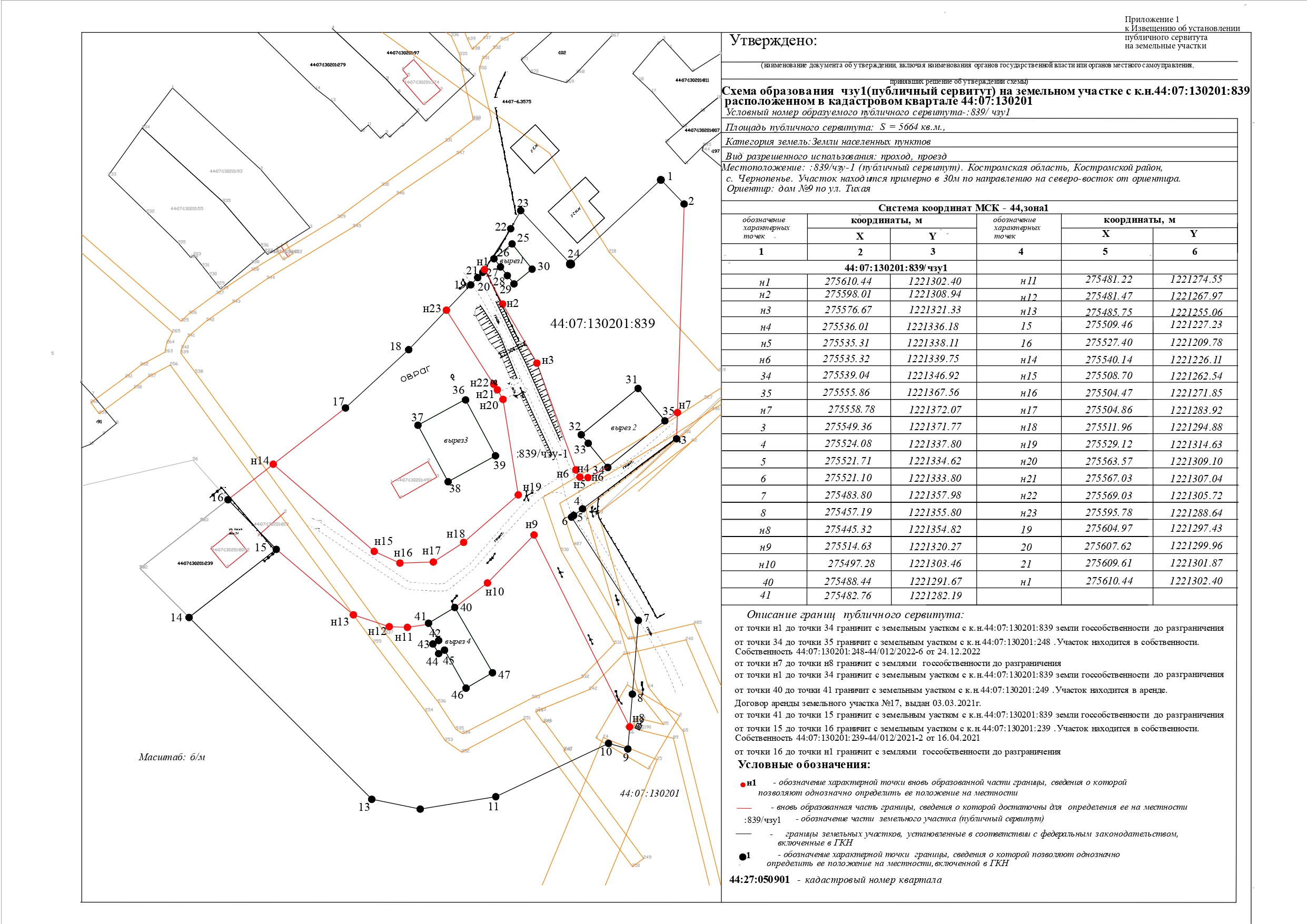 Информационный бюллетень учрежден Советом депутатов Чернопенского сельского поселения.Выходит по мере необходимости, но не реже 1 раза в месяц, .Адрес издательства: п.Сухоногово, пл.Советская, 3	Контактный телефон: 664-625